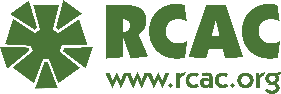 RCAC's Upcoming Trainings Eviction & Homeless CounselingMay 28 & 30 | 9:00 AM - 12:00 PM PSTThis course will cover the core competencies of housing affordability, tenancy, and fair housing. Topics also include state and local programs including tools and outreach strategies. Participants will learn ways to reduce homelessness, promote economic opportunities for the homeless, and teach effective ways to deliver homeless services. Register: https://www.events.rcac.org/assnfe/ev.asp?ID=4229HECM Default Counseling (Certification)June 4 & 6, 2024 | 9:00 AM - 12:00 PM PSTParticipants will learn how to work with a reverse mortgage client who is in default.Register: https://www.events.rcac.org/assnfe/ev.asp?ID=4266Handbook Revisions: What are the Changes?June 5, 2024 | 9:00 AM - 12:00 PM PSTIn this course counselors will gain a full understanding of changes made to HUD’s Housing Counseling Handbook 7610.1- Revision. Register: https://www.events.rcac.org/assnfe/ev.asp?ID=4264Credit Counseling SpanishJune 17, 2024 | 9:00 AM - 12:00 PM PSTThis course will provide counselors with an understanding of how to analyze credit reports, how FICO scores are determined, and include the development of strategies for improving their clients’ short-and long-term financial situations. Class presentation materials and spoken language instruction will be provided in Spanish.Register: https://www.events.rcac.org/assnfe/ev.asp?ID=4283DEI Best PracticesJune 18 & 20, 2024 | 9:00 AM - 12:00 PM PSTParticipants will learn the meaning of Diversity, Equity, and Inclusion (DEI). In addition, counselors will learn the steps to develop a DEI initiative. Participants will discuss how DEI is reflected or incorporated in their organizations and will share their successes and lessons learned on their DEI journey. RCAC staff will share their own experience in setting up a Diversity, Equity, and Inclusion committee. Participants will analyze the barriers to DEI in the housing counseling industry.Register: https://www.events.rcac.org/assnfe/ev.asp?ID=4285Affirmatively Furthering Fair Housing (AFFH)June 24, 2024 | 9:00 AM - 12:00 PM PSTThis course will help housing counselors to assist clients to know their Fair Housing Rights in any type of transaction and recognize when there is discrimination.Register: https://www.events.rcac.org/assnfe/ev.asp?ID=4286Housing Counseling for Tribal Communities 2-Part SeriesJune 25 & 27, 2024 | 9:00 AM - 12:00 PM PSTIn this course counselors will learn about working with Tribal communities. Topics will include anoverview of the National American Indian Housing Council (NAIHC) and the Pathways Homeprogram, discussion of common land trust issues, review of the Section 184 Loan Programrequirements, other financial products available, lease purchase programs, and working withthe Bureau of Indian Affairs.Register: https://www.events.rcac.org/assnfe/ev.asp?ID=4228Advanced ForeclosureJune 25 & 27, 2024 | 9:00 AM - 12:00 PM PSTThis course will guide counselors through the eviction and foreclosure processes so that theymay assist their clients more effectively. It will help participants to have the difficultconversations regarding these issues and become familiar with the paperwork involved.Register: https://www.events.rcac.org/assnfe/ev.asp?ID=4288Housing Counseling SummitAugust 13-14, 2024 | Salt Lake City UTThis conference will focus on providing networking opportunities with housing counselorsnationwide. It presents a valuable platform for attendees to connect, exchange knowledge andestablish collaborations. Bringing together housing counselors, attendees can benefit from adiverse range of perspectives, experiences, and expertise, ultimately enhancing their own skillsand understanding of the industry.Register: https://www.events.rcac.org/rcac/Housing_Counseling_Summit_081324.aspDownload the event app:https://download.socio.events/event/MzI1MjY=?token=eyJhbGciOiJIUzI1NiJ9.eyJkYXRhIjp7InR5cGUiOiJQcm9tb1BhZ2UiLCJldmVudF9pZCI6MzI1MjYsImFwcF9pZCI6MTk4Nn0sImlzcyI6Imh0dHBzOi8vc29jaW8uZXZlbnRzIiwiaWF0IjoxNzEwNDUwNjgwfQ.HjNed_cw001SlXDJXJJYaoW2TQugg-bDQIw1GUnC9LI